Kindergarten Supply List2017 – 20181 box 24 Crayola crayons 1 box of 12 count Ticonderoga lead pencils1 box of 24 Crayola colored pencils1 package 24 Crayola twistable crayons, assorted colors2 boxes Crayola washable markers1 box of Crayola watercolor paints2 Elmer’s washable school glue, 4 fl. oz.8 JUMBO glue sticks1 white binder (1/4 inch size only)1 pair of kids Fiskars scissors; solid color2 large, fat pink school erasers (Pink Pearl)1 ream of white copy paper2 packages of stickers2 red plastic folders, non-pronged1 box of Band-Aids1 box Ziploc bags, sandwich size1 box Ziploc bags, gallon size 2 rolls of select your size paper towels1 package of cotton balls2 LARGE boxes of Kleenex2 LARGE containers of Clorox wipes1 package 100 count plain (white), lightweight, paper plates1 backpack, regular size1 lunch box1 change of clothes (including underwear and socks) to be kept in the backpack in a labeled plastic baggieMedia:  Kindergarten Black Plastic 3-Pronged FolderSentry Industries HM964 Deep Bass Stereo Headphones with Mic, RedAmazon - Currently $11.57One-time-purchase for St. Charles Career (unless broken)Please do not write your child’s name on the school supplies. We share everything in Kindergarten!!!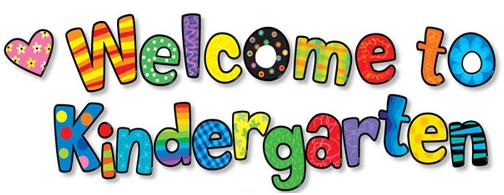 